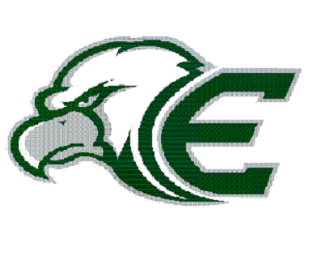 CERTIFIED STAFF EMPLOYMENT APPLICATION Date: ____________________		              *SSN:______________________ *This will be used for personnel purposes only.  Notice to Applicant: The Board of Education of Edison School District 54JT, Yoder, Colorado, does not unlawfully discriminate on the basis of race, color, sex, religion, national origin, ancestry, creed, age, marital status, sexual orientation, genetic information, disability or need for special education services in admissions, access to, treatment, or employment in educational programs or activities which it operates. (Policy AC). CERTIFICATION / LICENSUREAre you certified  / licensed in Colorado?  Yes ___  No ___ In Progress ___Type of certification / license: Professional ___  Provisional ___ Alternative ___ Temporary ___  Other ___Certificate / License #: _____________________________________   Expiration Date: ________________EDUCATIONWORK EXPERIENCEPlease list the last three jobs you have held, not including your current job.REFERENCES*List three, recent references who know your abilities and your general qualifications.*Please do not list family members or friends.     Name                                                            		                                                                     Phone Number(s)1. ________________________________________________________________   _____________________________________ 2. ________________________________________________________________   _____________________________________ 3. ________________________________________________________________    ____________________________________ SPECIAL SKILLSPlease list any special work skills you may possess, to include but not limited to software programs, curriculum development, committees,  and extra-curricular activities: __________________________________________________________________________________________ __________________________________________________________________________________________ __________________________________________________________________________________________ __________________________________________________________________________________________ LEGAL INFORMATIONHave you ever been arrested and charged for a misdemeanor or a felony?			    YES ___   NO ___Have you ever been under investigation for, or charged with, or been dismissed or resigned as a result of an allegation of any unlawful behavior involving a child?    							    YES ___   NO ___Have you ever been under investigation for, or charged with, or been dismissed or resigned as a result of an allegation of any offense involving the sexual molestation, physical or sexual abuse, or abduction of a child?    YES ___   NO ___If you answered YES to any of the above questions, please provide complete details on a separate sheet of paper.AGREEMENTI hereby certify that all information presented in this application is correct and complete to the best of my knowledge.  I understand that employment is contingent upon investigation of any or all statements contained in this application and I authorize the release of any information from persons or organizations named in this application.  I understand that employment is contingent upon satisfactorily passing a physical examination, if such examination is required.  I recognize and accept that an offer of employment may be revoked if any given information or statements are misleading or false. Any misrepresentation or omission of facts shall be sufficient cause for disqualification of this application or termination of employment. Furthermore, I understand that this application and records become the property of the District and the District reserves the right to accept or reject the application. If I am employed by the District, I agree to observe all rules, regulations, and policies of the District now in force and effect or as they may change during my employment. In addition, I hereby authorize Edison School District 54JT to conduct work history, personal reference, driver, police and/or other inquiries to determine my acceptability for employment.           	    ____________________________	           _____________________________________________________		              DATE				                                 SIGNATURE OF APPLICANTNAME: ___________________________________________               (Last, First, Middle)ADDRESS: _________________________________________                    (Street, Apt/Unit #)                    ________________________________________________                     (City, State, Zip Code)HOME PHONE NUMBER: _____________________________   CELL PHONE NUMBER: _____________________________   EMAIL ADDRESS:    ________________________________________________Position Applying For: ___________________________________________________________________________________Position Applying For: ___________________________________________________________________________________Position Applying For: ___________________________________________________________________________________CURRENT EMPLOYER INFORMATIONMay we contact your current employer?   Yes ___   No ___CURRENT EMPLOYER INFORMATIONMay we contact your current employer?   Yes ___   No ___CURRENT EMPLOYER INFORMATIONMay we contact your current employer?   Yes ___   No ___EMPLOYER:  __________________________________________________________________________________________EMPLOYER:  __________________________________________________________________________________________   ADDRESS:  __________________________________________________________________________________________   ADDRESS:  __________________________________________________________________________________________DATE STARTED:   ____________   DATE LEFT: ___________DATE STARTED:   ____________   DATE LEFT: ___________REASON FOR LEAVING: _________________________________    SUPERVISOR:   __________________________________    SUPERVISOR:   __________________________________          PHONE NUMBER: _________________________________ YOUR JOB TITLE: __________________________________________________________________________________________BRIEF DESCRIPTION OF DUTIES: ______________________________________________________________________________________________________________________________________________________________________________________YOUR JOB TITLE: __________________________________________________________________________________________BRIEF DESCRIPTION OF DUTIES: ______________________________________________________________________________________________________________________________________________________________________________________YOUR JOB TITLE: __________________________________________________________________________________________BRIEF DESCRIPTION OF DUTIES: ______________________________________________________________________________________________________________________________________________________________________________________Name of SchoolLocationH.S. Diploma or GEDAA or BA Degreee*Specialized Training Received(*use last page, if necessary)HIGH SCHOOLYes ___  No ___GEDYes ___  No ___COLLEGEYes ___  No ___OTHERYes ___  No ___1.EMPLOYER:  __________________________________________________________________________________________EMPLOYER:  __________________________________________________________________________________________   ADDRESS:  __________________________________________________________________________________________   ADDRESS:  __________________________________________________________________________________________DATE STARTED:   ____________   DATE LEFT: ___________DATE STARTED:   ____________   DATE LEFT: ___________REASON FOR LEAVING: _________________________________    SUPERVISOR:   __________________________________    SUPERVISOR:   __________________________________          PHONE NUMBER: _________________________________ YOUR JOB TITLE: __________________________________________________________________________________________BRIEF DESCRIPTION OF DUTIES: ______________________________________________________________________________________________________________________________________________________________________________________YOUR JOB TITLE: __________________________________________________________________________________________BRIEF DESCRIPTION OF DUTIES: ______________________________________________________________________________________________________________________________________________________________________________________YOUR JOB TITLE: __________________________________________________________________________________________BRIEF DESCRIPTION OF DUTIES: ______________________________________________________________________________________________________________________________________________________________________________________2.EMPLOYER:  __________________________________________________________________________________________EMPLOYER:  __________________________________________________________________________________________   ADDRESS:  __________________________________________________________________________________________   ADDRESS:  __________________________________________________________________________________________DATE STARTED:   ____________   DATE LEFT: ___________DATE STARTED:   ____________   DATE LEFT: ___________REASON FOR LEAVING: _________________________________    SUPERVISOR:   __________________________________    SUPERVISOR:   __________________________________          PHONE NUMBER: _________________________________ YOUR JOB TITLE: __________________________________________________________________________________________BRIEF DESCRIPTION OF DUTIES: ______________________________________________________________________________________________________________________________________________________________________________________YOUR JOB TITLE: __________________________________________________________________________________________BRIEF DESCRIPTION OF DUTIES: ______________________________________________________________________________________________________________________________________________________________________________________YOUR JOB TITLE: __________________________________________________________________________________________BRIEF DESCRIPTION OF DUTIES: ______________________________________________________________________________________________________________________________________________________________________________________3.EMPLOYER:  __________________________________________________________________________________________EMPLOYER:  __________________________________________________________________________________________   ADDRESS:  __________________________________________________________________________________________   ADDRESS:  __________________________________________________________________________________________DATE STARTED:   ____________   DATE LEFT: ___________DATE STARTED:   ____________   DATE LEFT: ___________REASON FOR LEAVING: _________________________________    SUPERVISOR:   __________________________________    SUPERVISOR:   __________________________________          PHONE NUMBER: _________________________________ YOUR JOB TITLE: __________________________________________________________________________________________BRIEF DESCRIPTION OF DUTIES: ______________________________________________________________________________________________________________________________________________________________________________________YOUR JOB TITLE: __________________________________________________________________________________________BRIEF DESCRIPTION OF DUTIES: ______________________________________________________________________________________________________________________________________________________________________________________YOUR JOB TITLE: __________________________________________________________________________________________BRIEF DESCRIPTION OF DUTIES: ______________________________________________________________________________________________________________________________________________________________________________________